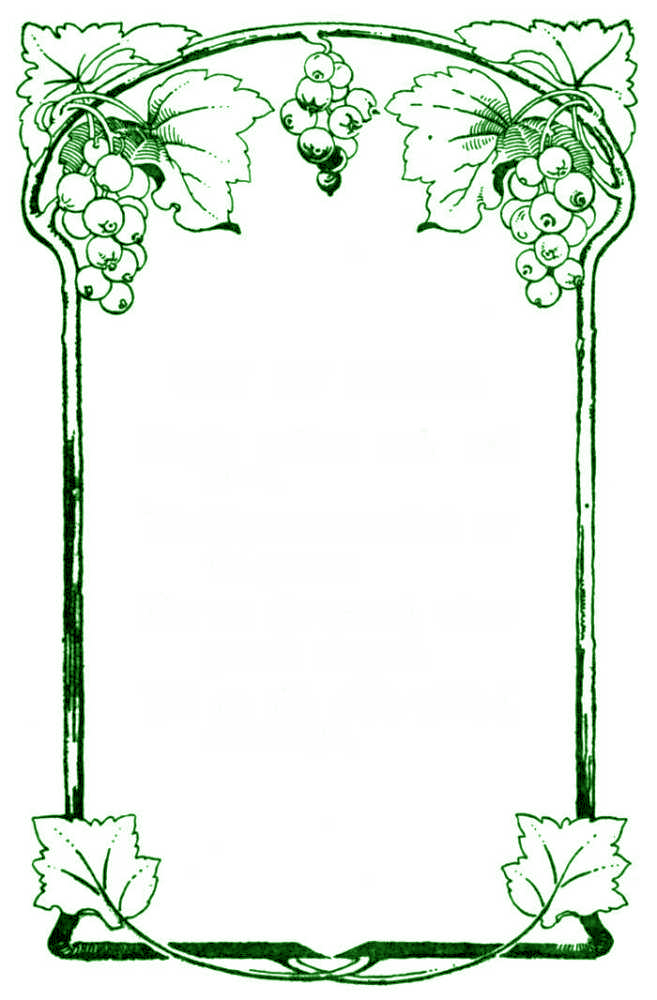 FELHÍVÁSVESZPRÉM MEGYE BORA2020. ÉVI VERSENYREA szőlő- és bortermelés, a borturizmus terén elért Veszprém megyei eredményeket, valamint a megye történelmi hagyományait figyelembe véve a Veszprém Megyei Kormányhivatal valamint a Veszprém Megyei Önkormányzat hagyományteremtő szándékkal 2011-ben alapította a „Veszprém Megye Bora” versenyt. A kitüntető cím évenkénti odaítélésével az ágazat sikeres marketingmunkájához, megyénk borvidékein termelő borászatok széleskörű megismertetéséhez kívánunk hozzájárulni.Azon termelők jelentkezhetnek a versenyre, akik megfelelnek az alábbiakban található követelményeknek. Célunk, hogy történelmi borvidékeink legkiválóbbjai közül kerüljenek ki az idei év nyertes borai.NEVEZÉSI KATEGÓRIÁK:•	egy száraz fehérbor (2018-as vagy 2019-es évjárat)min. 500 palack (0,75 l), tervezett felvásárlási ár: max. bruttó 3.000,- Ftvagy•	egy száraz vörösbor (2017-es vagy 2018-as évjárat)min. 500 palack (0,75 l), tervezett felvásárlási ár: max. bruttó 3.000,- FtNevezési mennyiség: 2 palack bor / kategóriaA megmérettetésre csak Veszprém megye közigazgatási határain belül termelt, az adott borvidéken telepítésre engedélyezett szőlőfajtákból készült borral lehet nevezni.Tudnivalók a cím odaítélésével kapcsolatban:A zsűri által kiválasztott borok elnyerik a „Veszprém Megye Bora” kitüntető megnevezés használatának jogát, termelőik erről egyedi oklevelet kapnak.A „Veszprém Megye Bora” című versenyre a jelentkezési határidő: 2020. július 17.Kérjük, hogy a teljes körűen kitöltött nevezési lapot, valamint a 2 palack bort a jelzett időpontig a Megyeházára (8200 Veszprém, Megyeház tér 1. Veszprém Megyei Önkormányzat Elnöki Titkárság) eljuttatni szíveskedjen.A borok bírálatának határideje: 2020. július 31.A díjazás részét képezi, továbbá a nyertes bor termelőjének igény szerinti mennyiségben biztosítandó, a Veszprém megye címerét és a „Veszprém Megye Bora 2020.” feliratot ábrázoló, arany érem formájú öntapadós matrica. A címet elnyert termelő a nyertes, kereskedelmi forgalomba hozott bor palackján helyezheti el a matricát.A NEVEZÉS DÍJTALAN!Megtisztelő érdeklődését, nevezését köszönettel fogadjuk!További információkkal kapcsolatban Beregszászi Zsoltelnöki tanácsadóelérhető a 88/545-027-es telefonszámon vagy a beregszaszi.zsolt@vpmegye.hu e-mail címen.Veszprém, 2020. június 10.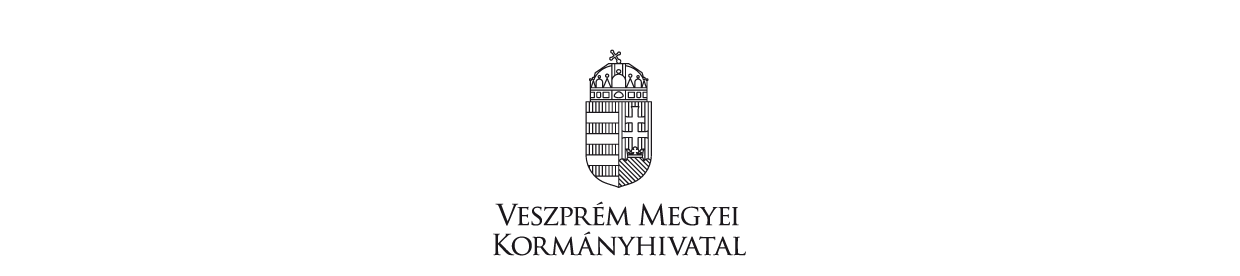 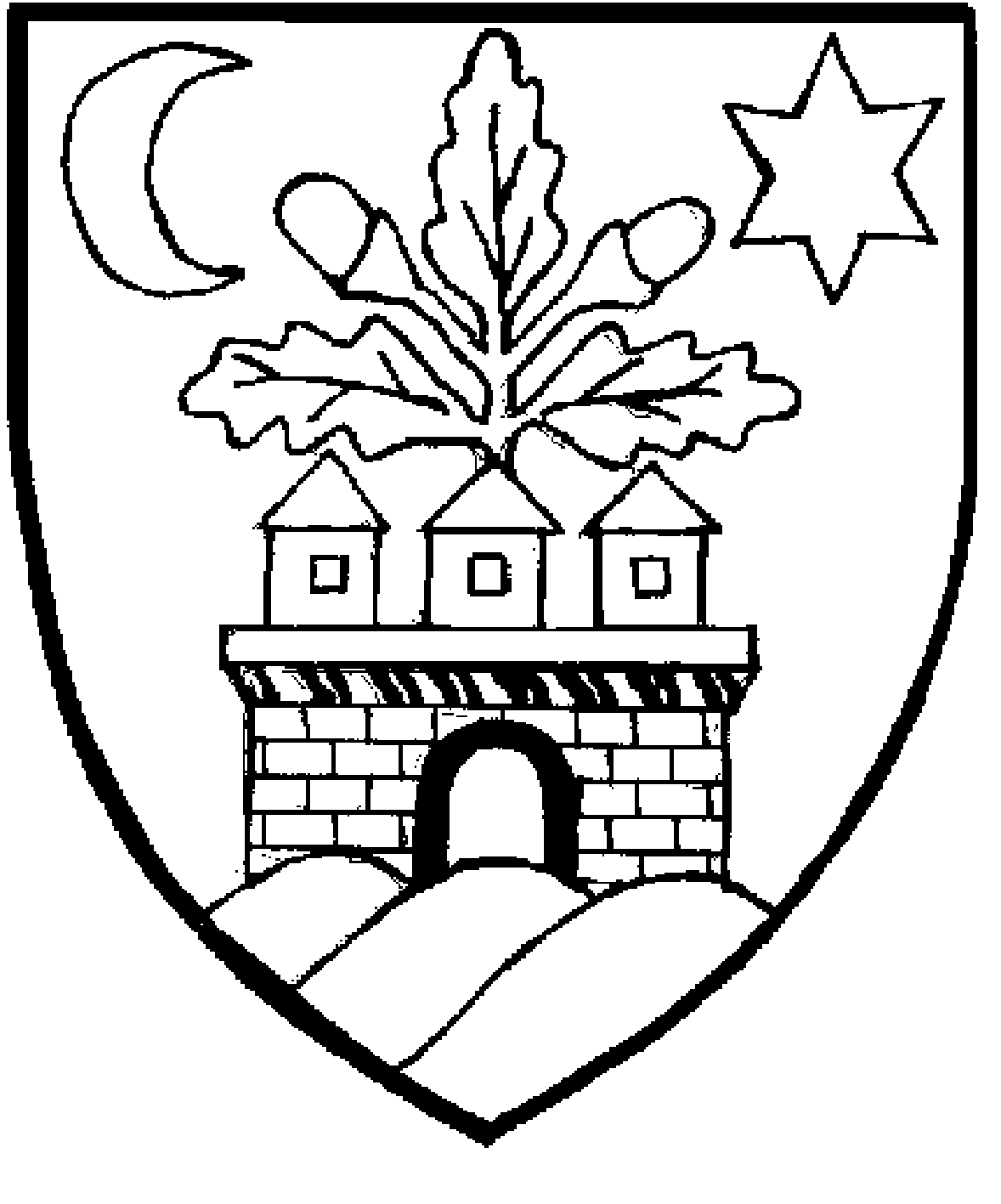 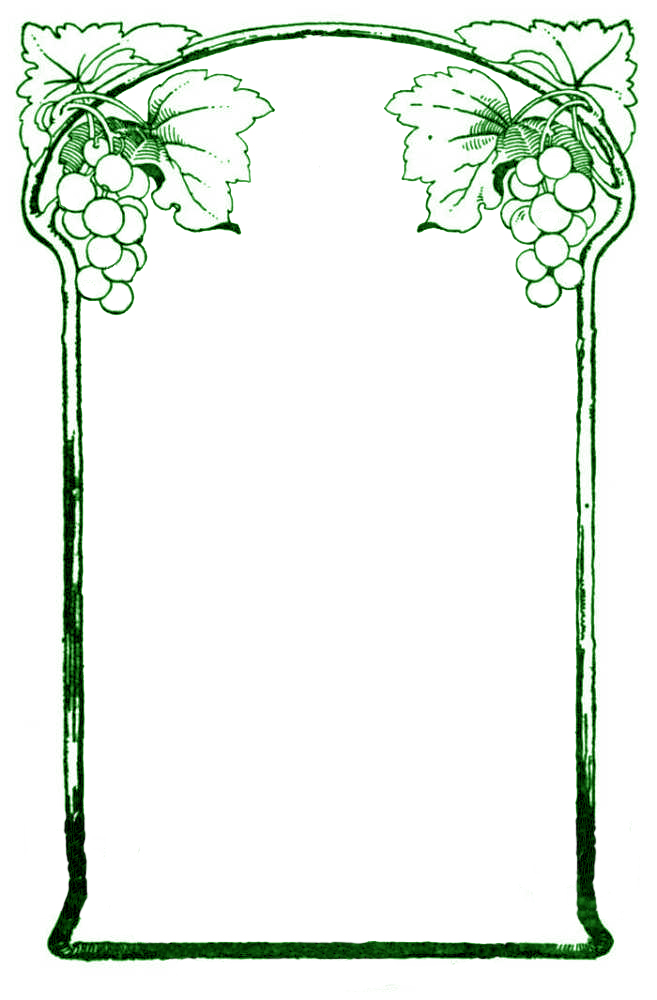 